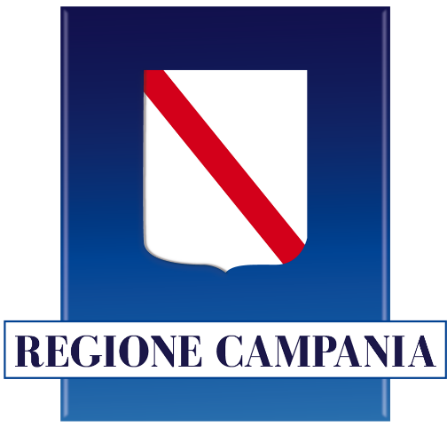 COVID-19, il bollettino ordinario della Regione CampaniaQuesto il bollettino di oggi:
(dati aggiornati alle 23.59 di ieri)

Positivi del giorno: 5.291
di cui:
Positivi all'antigenico: 4.939
Positivi al molecolare: 352

Test: 30.617
di cui:
Antigenici: 24.999
Molecolari: 5.618

Deceduti: 7 (*)(*) nelle ultime 48 ore; 1 deceduto in precedenza ma registrato ieriReport posti letto su base regionale:
Posti letto di terapia intensiva disponibili: 585Posti letto di terapia intensiva occupati: 35
Posti letto di degenza disponibili: 3.160 (*)Posti letto di degenza occupati: 562
(*) Posti letto Covid e Offerta privata.


I dati sulle vaccinazioni sono disponibili al link: http://vaccinicovid19.regione.campania.it/e_vaccini-anti-covid.htmlNapoli, 17 maggio 2022